 МГ https://www.youtube.com/watch?v=q2qpzn-SsKYхимия  https://www.youtube.com/watch?v=-RoRs2AI0JoСтатья: «Функциональная грамотность школьников – важный показатель качества образования»https://mcko.ru/articles/2264#:~:text=«Функциональная%20грамотность%20–%20это%20способность,деятельности%2C%20общения%20и%20социальных%20отношений»Видео:Выступление Что такое функциональная грамотность?https://www.youtube.com/watch?v=60nRwGDOE20&t=1143sПрезентация и вебинар«Функциональнаяграмотностьв современном образовании»https://sch1621.mskobr.ru/files/%20такое%20функциональная%20грамотность.pdfhttps://www.youtube.com/watch?v=1SfprcQ7VI0Плэйлист Просвещения по функциональной грамотноститут ИНТЕСИВ августа 2021https://www.youtube.com/playlist?list=PLPCZa4DrmlmjKE6uNYdALQxbhcTQThF1J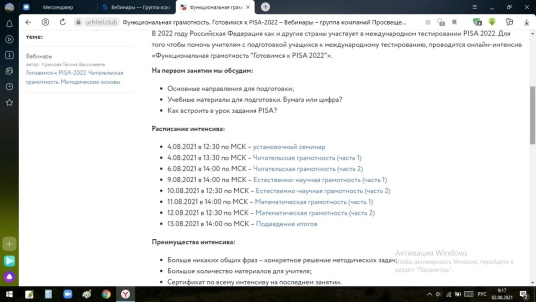 Конференция Просвещения по ФГ - плэйлистhttps://www.youtube.com/playlist?list=PLPCZa4DrmlmiKM7_2d5hzrmtjjuWOAXgN----общие вопросы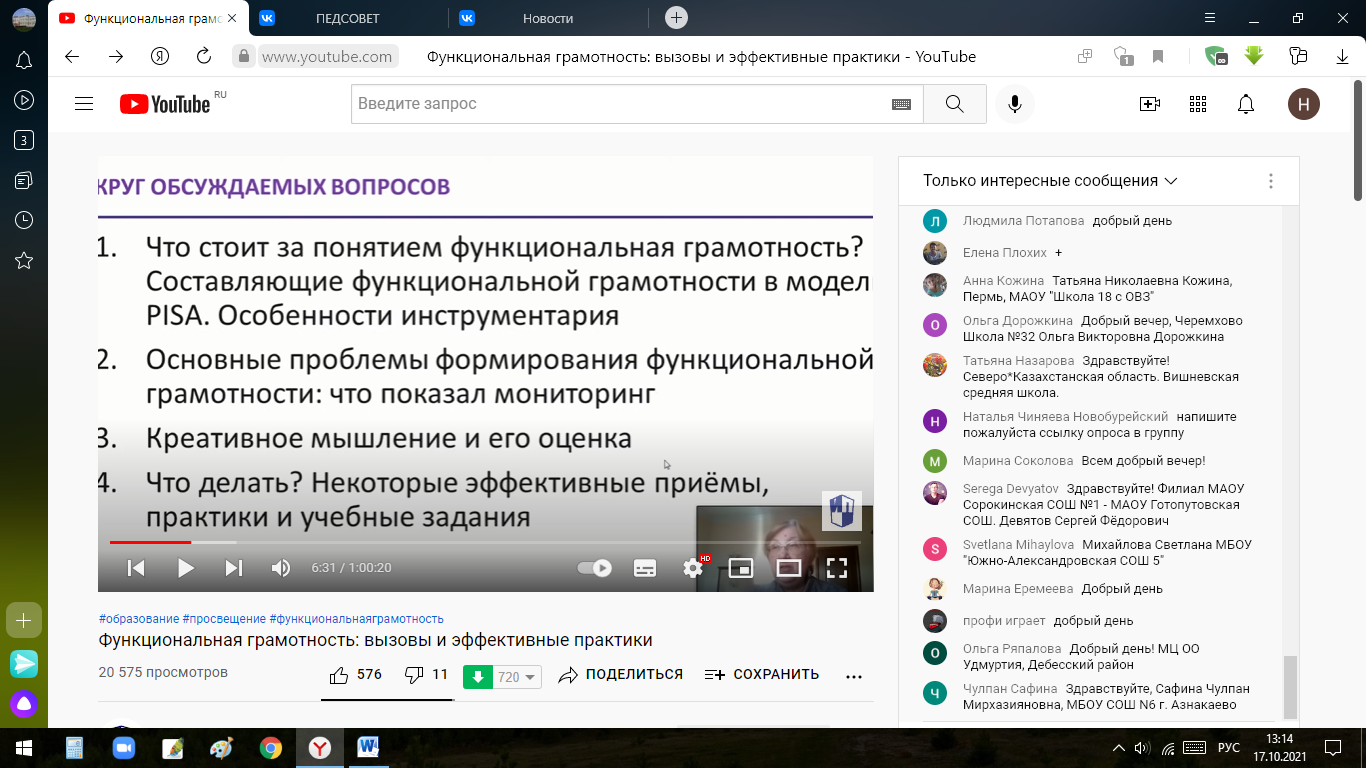 ----читательская грамотностьСайт https://fioco.ru/pisaБАНКИ ЗАДАНИЙБАНКИ ЗАДАНИЙОткрытые задания PISAhttps://fioco.ru/%D0%BF%D1%80%D0%B8%D0%BC%D0%B5%D1%80%D1%8B-%D0%B7%D0%B0%D0%B4%D0%B0%D1%87-pisaБанк заданий по функциональной грамотности Просвещенияhttps://media.prosv.ru/fg/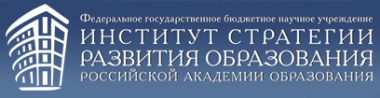 http://skiv.instrao.ru/bank-zadaniy/Электронный банкзаданий для оценкифункциональной грамотностиhttps://fg.resh.edu.ru/ВЕБИНАРЫ  Физикон_ЛабВЕБИНАРЫ  Физикон_Лаб#5. Виды заданий тренажера Кластеры заданий по естественнонаучной грамотностиhttps://www.youtube.com/watch?v=Kt6Ood1oxm4&list=PLXtBhIXBMeLwUy5Ko6GZGpwngApotawir&index=4PISA. Тестирование для учителей МО. Разбор тестирования "Естественно-научная грамотность"https://www.youtube.com/watch?v=0cW8xrWdpu0Видео:Основные вопросы естественнонаучной грамотности Зачем и чему нужно учиться в наше время?https://www.youtube.com/watch?v=3mVgZs9fpgM&list=PLPx1EkGOy0484OUpwc9QUs3BUHm7GgY5b&index=5